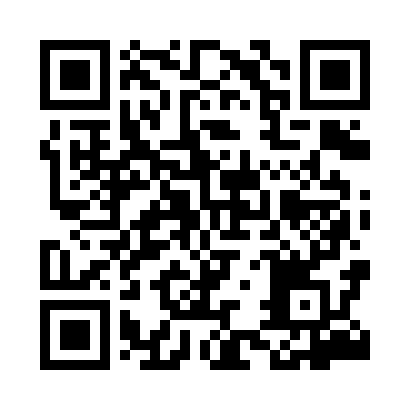 Prayer times for Cuyo, PhilippinesMon 1 Apr 2024 - Tue 30 Apr 2024High Latitude Method: NonePrayer Calculation Method: Muslim World LeagueAsar Calculation Method: ShafiPrayer times provided by https://www.salahtimes.comDateDayFajrSunriseDhuhrAsrMaghribIsha1Mon4:435:5312:003:126:077:132Tue4:425:5211:593:116:077:133Wed4:415:5211:593:106:077:134Thu4:415:5111:593:106:077:135Fri4:405:5111:593:096:077:136Sat4:395:5011:583:086:077:137Sun4:395:4911:583:076:077:148Mon4:385:4911:583:076:077:149Tue4:375:4811:573:066:077:1410Wed4:375:4811:573:056:077:1411Thu4:365:4711:573:046:077:1412Fri4:355:4711:573:036:077:1413Sat4:355:4611:563:036:077:1414Sun4:345:4511:563:026:077:1415Mon4:335:4511:563:016:077:1416Tue4:335:4411:563:006:077:1517Wed4:325:4411:552:596:077:1518Thu4:325:4311:552:596:077:1519Fri4:315:4311:553:006:077:1520Sat4:305:4211:553:006:077:1521Sun4:305:4211:553:016:077:1522Mon4:295:4111:543:016:087:1623Tue4:295:4111:543:026:087:1624Wed4:285:4111:543:026:087:1625Thu4:275:4011:543:036:087:1626Fri4:275:4011:543:036:087:1627Sat4:265:3911:543:046:087:1728Sun4:265:3911:533:056:087:1729Mon4:255:3811:533:056:087:1730Tue4:255:3811:533:056:087:17